Задание1. Выполнить конспект в тетради.2. В качестве отчета скинуть фотографии конспекта либо в социальной сети «Вконтакте» в личном сообщении (https://vk.com/id35792775), либо скинуть на электронную почту guv@apt29.ru Срок выполнения: до 13.10.20 до 09:00Физические основы работы устройствИсследование работы транзистора в режиме ключаВ ключевом режиме биполярный транзистор работает в режиме насыщения (замкнутый ключ) или отсечки (разомкнутый ключ).В режиме насыщения оба перехода (база-коллектор и базаэмиттер) открыты, а в режиме отсечки - заперты.Открытый транзистор может находиться в активном режиме или режиме насыщения. Для электронных ключей активный режим является невыгодным, так как в этом режиме на коллекторе рассеивается значительная мощность. Поэтому активный режим допустим только в переходных процессах.Необходимой частью проектирования электронных ключей является оценка их динамических свойств, определяющих скорость переключения и потери энергии.Работа транзистора в режиме ключа осуществляется в следующей последовательности:1) транзистор заперт, ток базы определяется обратным током коллектора, заряд в базе практически отсутствует, на выходе ключа высокий уровень;2) на входе ключа потенциал увеличивается скачком, входная емкость начинает заряжаться. Токи базы и коллектора не изменяются, пока напряжение на переходе база - эмиттер не превышает напряжения отсечки (время задержки включения);3) в момент превышения напряжения отсечки открывается эмиттерный переход, транзистор переходит в активный режим.Инжектируемые в базу неосновные носители нарушают равновесное состояние базы, начинается накопление заряда. Ток коллектора, обусловленный экстракцией носителей в область коллектора, пропорционально увеличивается. Время включения определяется временем перехода в режим насыщения;4) после входа в режим насыщения внешние токи и напряжения остаются постоянными, но заряд в базе продолжает нарастать, хотя и с меньшей скоростью. Заряд, который превышает значение, соответствующее переходу в режим насыщения, называют избыточным;5) при скачкообразном изменении потенциала на входе ключа ток базы также быстро уменьшается, нарушается равновесное состояние заряда базы и начинается его рассасывание. Транзистор остается насыщенным до тех пор, пока заряд не уменьшится до предельного значения, после чего транзистор переходит в активный режим (время задержки выключения);6) в активном режиме заряд базы и ток коллектора уменьшаются до тех пор, пока транзистор не перейдет в режим отсечки. В этот момент входное сопротивление ключа возрастает. Этот этап определяет время выключения;7) после перехода транзистора в режим отсечки напряжение на выходе продолжает нарастать, так как заряжаются емкости нагрузки, монтажа и емкость база - коллектор.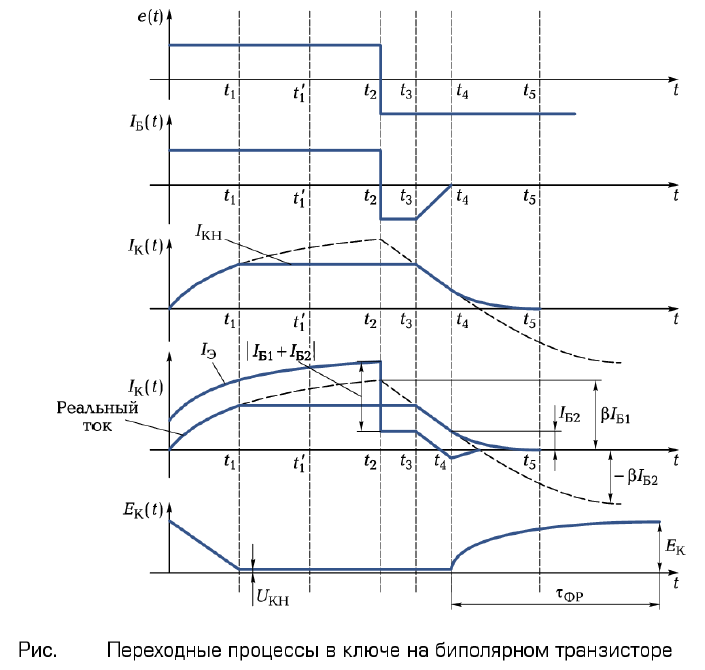 Полный цикл переходного процесса можно разложить на два этапа: включение транзистора и его выключение.Рассмотрим первый этап:• интервал t0 - t1 - включение (активный режим работы транзистора);• интервал t1-t1' - интервал установления заряда в базе (1Б1 >> lБ граничная).На этапе включения ток эмиттера сначала скачком изменяется до значения IБ1, ток коллектора не нарастает, он инерционен. IК складывается с IЭ, т. е. ток коллектора начинает расти. Это происходит до точки t1 - это точка входа в насыщение. В момент отрицательного перепада токи IЭ и IК не меняются.В момент t1 – напряжение . На этом этапе закончился режим включения.Рассмотрим второй этап:• интервал t2 - t3 - зона рассасывания заряда на этапе выключения (время выхода из насыщения). Это самое плохое место в транзисторе;• интервал t3 - t4 - интервал выключения транзистора, в это время транзистор работает в активном режиме до тех пор, пока IЭ = 0  - отключение эмиттерного перехода в точке t4. До момента отключения эмиттерного перехода (точка t4) ток IК(t) падает и через эмиттер идут два тока: IБ2 и IЭ = IК. В момент равенства тока IК = IБ2, то тогда ток IЭ = 0;• интервал t4- t5 - это интервал динамической отсечки. Коллекторный ток переходного процесса идет через коллекторный диод и выбрасывает избыточные носители из базы, закрывая переход. Диод закрыт, и в схеме настает период закрывания. Когда транзистор закрылся, то проявляется влияние емкостей: СБК и Спар. Напряжение UКЭ возрастает до ЕК с постоянной времени: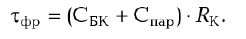 На этапе выключения транзистора происходит смена знака. В цепи базы пошел ток IБ2 в обратном направлении.Рассмотрим работу ключа на биполярном транзисторе в программе Micro-Cap.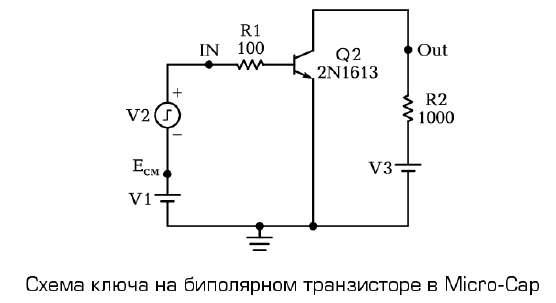 При таких параметрах схемы длительность рассасывания заряда в базе составит около 90 нс, что существенно по сравнению с длительностью импульса, равного 200 нс.